Sponsoring-Erklärung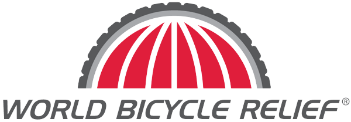 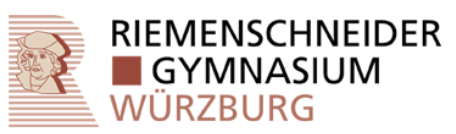 Bitte vollständig ausfüllen!1. Auszufüllen vom Sponsor vor dem Kilometersammeln	Ich/ WirVorname/Name/Firma:______________________________________________Straße/Nr.: _______________________________________________________PLZ/Ort: _________________________________________________________bin/sind bereit, anlässlich der Aktion:den Teilnehmer / die Teilnehmerin (Vorname/ Name)  mit einen Betrag vonje zurückgelegtem Kilometer zu unterstützen.2. Auszufüllen nach dem Kilometersammelnvom Teilnehmer erbrachte Leistung:..................................... km3. Der Sponsor spendet den Geldbetrag an World Bicycle Relief:    https://join.worldbicyclerelief.org/Around_the_world/challenge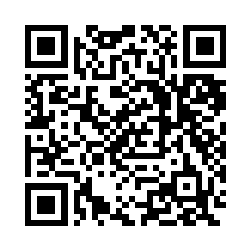 Und so läufts:Du suchst dir einen oder mehrere Sponsoren und gibst jedem von ihnen eine Sponsoring-Erklärung.Der Sponsor füllt den ersten Abschnitt der Erklärung vollständig aus. In der Woche vom 22.11.-28.11.2021 sammelst du möglichst viele Kilometer auf deinem Fahrrad.Nach der Woche teilst Du deinem Sponsor die erbrachte Kilometerleistung mit, der dann den vereinbarten Geldbetrag an World Bicycle Relief spendet.Was ist World Bicycle Relief?World Bicycle Relief ist eine Spendenorganisation, die Kindern in Entwicklungsländern Fahrräder bereitstellt und somit ihren Schulweg sowie andere schwere Wege im Alltag erleichtert. Genauere Informationen erhalten sie unter folgender Website: https://worldbicyclerelief.org/de/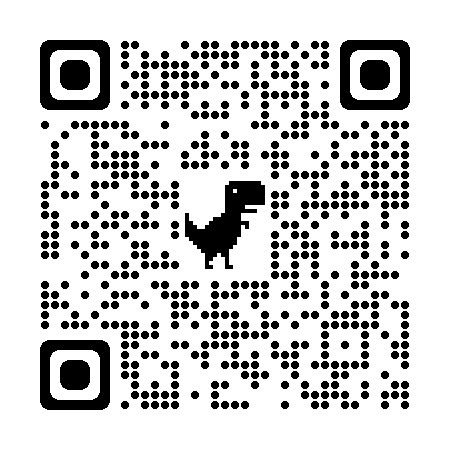 €